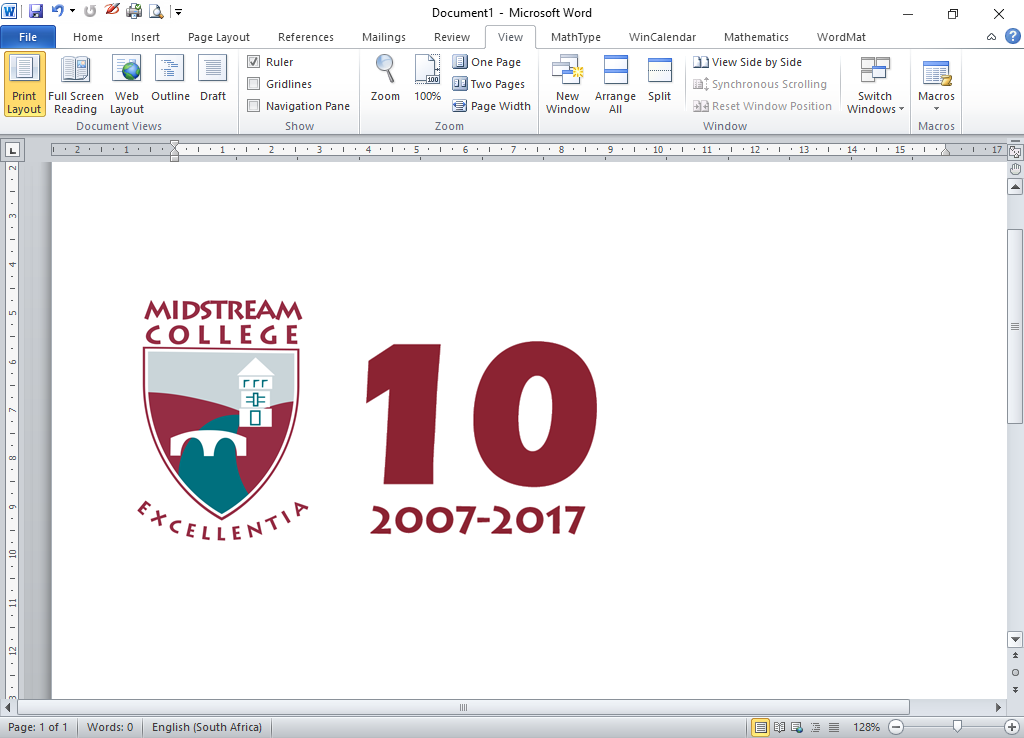 Gr. 11-JaarbeplanningGr. 11-JaarbeplanningAfrikaans Eerste Addisionele TaalAfrikaans Eerste Addisionele TaalKWARTAAL 1:PRAAT EN LUISTER Voorbereide leesOnvoorbereide leesOnvoorbereide gesprekVoorbereide mondelingLuisterbegripSKRYF EN AANBIED TransaksioneelLEES EN KYK Begripstoetse PoësieOnderwêreld Fanie ViljoenTAALSTRUKTUUR EN -GEBRUIK TaalnotasKWARTAAL 2:PRAAT EN LUISTER             1.Voorbereide lees            2. Onvoorbereide lees            2.Luisterbegrip            3.Onvoorbereide gesprekSKRYF EN AANBIED TransaksioneelLEES EN KYK Begripstoetse Opsomming Poësie Onderwêreld Fanie ViljoenTAALSTRUKTUUR EN -GEBRUIK IEB- vraestelle      KWARTAAL 3:PRAAT EN LUISTER  1.Voorbereide lees 2.Onvoorbereide lees 3.Voorbereide mondeling 4. LuistertoetsSKRYF EN AANBIED OpstelLEES EN KYK Begripstoetse Poësie Filmstudie: Ballade vir ‘n EnkelingDonker Web: Fanie ViljoenTAALSTRUKTUUR EN -GEBRUIK IEB-vraestelle KWARTAAL 4:PRAAT EN LUISTER GeenLEES EN KYK Begripstoetse PoësieFilmstudieDonker Web: Fanie ViljoenTAALSTRUKTUUR EN -GEBRUIK Hersiening van jaar se werk.KWARTAAL 1:PRAAT EN LUISTER Voorbereide leesOnvoorbereide leesOnvoorbereide gesprekVoorbereide mondelingLuisterbegripSKRYF EN AANBIED TransaksioneelLEES EN KYK Begripstoetse PoësieOnderwêreld Fanie ViljoenTAALSTRUKTUUR EN -GEBRUIK TaalnotasKWARTAAL 2:PRAAT EN LUISTER             1.Voorbereide lees            2. Onvoorbereide lees            2.Luisterbegrip            3.Onvoorbereide gesprekSKRYF EN AANBIED TransaksioneelLEES EN KYK Begripstoetse Opsomming Poësie Onderwêreld Fanie ViljoenTAALSTRUKTUUR EN -GEBRUIK IEB- vraestelle      KWARTAAL 3:PRAAT EN LUISTER  1.Voorbereide lees 2.Onvoorbereide lees 3.Voorbereide mondeling 4. LuistertoetsSKRYF EN AANBIED OpstelLEES EN KYK Begripstoetse Poësie Filmstudie: Ballade vir ‘n EnkelingDonker Web: Fanie ViljoenTAALSTRUKTUUR EN -GEBRUIK IEB-vraestelle KWARTAAL 4:PRAAT EN LUISTER GeenLEES EN KYK Begripstoetse PoësieFilmstudieDonker Web: Fanie ViljoenTAALSTRUKTUUR EN -GEBRUIK Hersiening van jaar se werk.Afrikaans HuistaalAfrikaans HuistaalKWARTAAL 1:PRAAT EN LUISTER LuisterbegripVoorbereide toespraak Lees opdrag (Onvoorbereid)SKRYF EN AANBIEDBeskrywende opstel/TransaksioneelLEES EN KYK Roman:  HoopvolPoësie:  kontekstuele studie van gedigte en ongesiene gedigte  Begrip, visuele geletterdheid en opsommingTAALSTRUKTUUR EN -GEBRUIK Viva Afrikaans graad 11KWARTAAL 2:PRAAT EN LUISTER LuisterbegripGroepgesprek Voorbereide leesSKRYF EN AANBIED Beredenerende opstel/Transaksioneel LEES EN KYK Roman:  Hoopvol -  Skryf ‘n literêre opstelPoësieBegrip, visuele geletterdheid en opsommingTAALSTRUKTUUR EN -GEBRUIK Viva Afrikaans graad 11KWARTAAL 3:PRAAT EN LUISTER LuisterbegripGesprekvoering/Boekvoorbald SKRYF EN AANBIED Betogende opstel / Transaksioneel LEES EN KYK Poësie - matriekBegrip, visuele geletterdheid en opsommingBespreek 4de genre Taak Taak 2 (Filmstudie)TAALSTRUKTUUR EN -GEBRUIK Viva Afrikaans graad 11KWARTAAL 4:PRAAT EN LUISTER HersieningTaak 1 en 2 (filmstudie) Vierde genreKWARTAAL 1:PRAAT EN LUISTER LuisterbegripVoorbereide toespraak Lees opdrag (Onvoorbereid)SKRYF EN AANBIEDBeskrywende opstel/TransaksioneelLEES EN KYK Roman:  HoopvolPoësie:  kontekstuele studie van gedigte en ongesiene gedigte  Begrip, visuele geletterdheid en opsommingTAALSTRUKTUUR EN -GEBRUIK Viva Afrikaans graad 11KWARTAAL 2:PRAAT EN LUISTER LuisterbegripGroepgesprek Voorbereide leesSKRYF EN AANBIED Beredenerende opstel/Transaksioneel LEES EN KYK Roman:  Hoopvol -  Skryf ‘n literêre opstelPoësieBegrip, visuele geletterdheid en opsommingTAALSTRUKTUUR EN -GEBRUIK Viva Afrikaans graad 11KWARTAAL 3:PRAAT EN LUISTER LuisterbegripGesprekvoering/Boekvoorbald SKRYF EN AANBIED Betogende opstel / Transaksioneel LEES EN KYK Poësie - matriekBegrip, visuele geletterdheid en opsommingBespreek 4de genre Taak Taak 2 (Filmstudie)TAALSTRUKTUUR EN -GEBRUIK Viva Afrikaans graad 11KWARTAAL 4:PRAAT EN LUISTER HersieningTaak 1 en 2 (filmstudie) Vierde genreFSMFSMKWARTAAL 1:AlgebraAfgeleideKWARTAAL 2:AfgeleideIntegraleKWARTAAL 3:StatistiekIntegraleKWARTAAL 4:StatistiekKWARTAAL 1:AlgebraAfgeleideKWARTAAL 2:AfgeleideIntegraleKWARTAAL 3:StatistiekIntegraleKWARTAAL 4:StatistiekBesigheidstudiesBesigheidstudiesKWARTAAL 1:Hoofstuk1: Besigheidsomgewings: makro, mark en mikro Hoofstuk 9: Openbare Betrekkinge Hoofstuk 10: Finansies - Bestudeer die graad 10-hoofstuk oor finansies. Hoofstuk 11: Bemarking Hoofstuk 12: Risiko bestuur KWARTAAL 2:Hoofstuk 2: Korporatiewe Sosiale verantwoordelikhede Hoofstuk 3: Bestuur en Entrepreneurskap Hoofstuk 4: Navorsing en aanbieding van data en inligting Hoofstuk 8: Spanwerk en konflikbestuur KWARTAAL 3:Hoofstuk 5: Vorme van Eienaarskap Hoofstuk 6: Kreatiewe denke en probleem oplossing Hoofstuk 7: Professionalisme en Etiek KWARTAAL 4:Graad 12 syllabusHoofstuk 1: BesigheidsomgewingsHoofstuk 2: Prestasie van die onderneming KWARTAAL 1:Hoofstuk1: Besigheidsomgewings: makro, mark en mikro Hoofstuk 9: Openbare Betrekkinge Hoofstuk 10: Finansies - Bestudeer die graad 10-hoofstuk oor finansies. Hoofstuk 11: Bemarking Hoofstuk 12: Risiko bestuur KWARTAAL 2:Hoofstuk 2: Korporatiewe Sosiale verantwoordelikhede Hoofstuk 3: Bestuur en Entrepreneurskap Hoofstuk 4: Navorsing en aanbieding van data en inligting Hoofstuk 8: Spanwerk en konflikbestuur KWARTAAL 3:Hoofstuk 5: Vorme van Eienaarskap Hoofstuk 6: Kreatiewe denke en probleem oplossing Hoofstuk 7: Professionalisme en Etiek KWARTAAL 4:Graad 12 syllabusHoofstuk 1: BesigheidsomgewingsHoofstuk 2: Prestasie van die onderneming Dramatiese KunsteDramatiese KunsteKWARTAAL 1:Teorie•	Industrialisme in teater•	Romantiek•	Temas, taal en struktuur•	Invloed van Victoriaanse era•	Kolonialisme•	Studie van die samelewing •	Comte (1798 – 1857)•	Charles Darwin (1809 – 1882)•	Friedrich Nietzsche (1844 – 1900)•	Eugene Scribe•	Die “well-made-play”•	Naturalisme in teater•	Realisme in teater•	Realisme dramaturge•	Inleiding tot “Kitchen sink Theatre”Voorgeskrywe werk:Streetcar named desire – Tennessee WilliamsDramatiese elemente aangewend in Street car named desire Toneelspel tegniekeKonstantin Stanislavski & Method ActingPraktiesRealisme monologueKWARTAAL 2:Filmstudie Birdman/ The secret life of Walter MittyTeorie Hiperrealism in FilmAlle “-isms”Film teorie en tegniekeToneelspelStem en liggaam “Method acting” vervolg toepassing op filmPraktiesToneel vir filmKWARTAAL 3:Voorgeskrywe werk:Athol Fugard: GeskiedenisSizwe Bansi is deadTeorieAl die “-isms”Voorgeskrywe werk:Born Naked devised and created by Kirsten Harris, Kopo Jake Nathane and Lethabo.Theory / TeoriePostmodern theoryPraktiesPAT oor postmoderne teater tegniekeKWARTAAL 4:PraktiesPAT oor postmoderne teater tegniekeToneel of monoloogKWARTAAL 1:Teorie•	Industrialisme in teater•	Romantiek•	Temas, taal en struktuur•	Invloed van Victoriaanse era•	Kolonialisme•	Studie van die samelewing •	Comte (1798 – 1857)•	Charles Darwin (1809 – 1882)•	Friedrich Nietzsche (1844 – 1900)•	Eugene Scribe•	Die “well-made-play”•	Naturalisme in teater•	Realisme in teater•	Realisme dramaturge•	Inleiding tot “Kitchen sink Theatre”Voorgeskrywe werk:Streetcar named desire – Tennessee WilliamsDramatiese elemente aangewend in Street car named desire Toneelspel tegniekeKonstantin Stanislavski & Method ActingPraktiesRealisme monologueKWARTAAL 2:Filmstudie Birdman/ The secret life of Walter MittyTeorie Hiperrealism in FilmAlle “-isms”Film teorie en tegniekeToneelspelStem en liggaam “Method acting” vervolg toepassing op filmPraktiesToneel vir filmKWARTAAL 3:Voorgeskrywe werk:Athol Fugard: GeskiedenisSizwe Bansi is deadTeorieAl die “-isms”Voorgeskrywe werk:Born Naked devised and created by Kirsten Harris, Kopo Jake Nathane and Lethabo.Theory / TeoriePostmodern theoryPraktiesPAT oor postmoderne teater tegniekeKWARTAAL 4:PraktiesPAT oor postmoderne teater tegniekeToneel of monoloogEnglish First Additional LanguageEnglish First Additional LanguageLANGUAGEMiscellaneous exercises that cover all language structures.NOVELThe Cellist of SarajevoPOETRY:·         Not Waving but Drowning·         Say No·         Love Poem for my Country·         In Flanders Fields·         Last Lesson of the Afternoon·         My mistress’ eyes·         The Sound of Silence·         Anthem for Doomed YouthWRITING·         Argumentative essay·         Narrative essay·         Eye-witness report·         ReviewORALPrepared readingUnprepared readingPrepared speakingUnprepared speakingListening comprehensionFILM STUDYIntroduction to film study ASSESSMENTArgumentative essayNarrative essayReviewEye-witness report3x formal testsJune examinationNovember examinationLANGUAGEMiscellaneous exercises that cover all language structures.NOVELThe Cellist of SarajevoPOETRY:·         Not Waving but Drowning·         Say No·         Love Poem for my Country·         In Flanders Fields·         Last Lesson of the Afternoon·         My mistress’ eyes·         The Sound of Silence·         Anthem for Doomed YouthWRITING·         Argumentative essay·         Narrative essay·         Eye-witness report·         ReviewORALPrepared readingUnprepared readingPrepared speakingUnprepared speakingListening comprehensionFILM STUDYIntroduction to film study ASSESSMENTArgumentative essayNarrative essayReviewEye-witness report3x formal testsJune examinationNovember examinationEnglish Home LanguageEnglish Home LanguageTERM 1: PoetryThe CheetahGentling the WildcatDarkling ThrushThe ZebrasLiteratureSizwe Banzi is DeadThe Dream House Written Assessment Transactional Writing Descriptive Essay Oral Work Prepared SpeechUnprepared ReadingTERM 2Poetry Love Poem for my Country A Prayer for all my Countrymen Walking AwayLiterature The Dream House Written Assessment Literary Essay Term TestJune Exams Oral Work Prepared Reading Listening Comprehension TERM 3: Poetry Grade 12 Poetry Literature Film Study/ Fourth Genre Written Assessment Essay Task Term Test Oral Work Reading task - vlog Listening ComprehensionTERM 4: PoetryGrade 12 Poetry LiteratureFilm Study/Fourth GenreOthello Act 1Written AssessmentFourth Genre Task November Exams Oral Work Prepared speech and reading TERM 1: PoetryThe CheetahGentling the WildcatDarkling ThrushThe ZebrasLiteratureSizwe Banzi is DeadThe Dream House Written Assessment Transactional Writing Descriptive Essay Oral Work Prepared SpeechUnprepared ReadingTERM 2Poetry Love Poem for my Country A Prayer for all my Countrymen Walking AwayLiterature The Dream House Written Assessment Literary Essay Term TestJune Exams Oral Work Prepared Reading Listening Comprehension TERM 3: Poetry Grade 12 Poetry Literature Film Study/ Fourth Genre Written Assessment Essay Task Term Test Oral Work Reading task - vlog Listening ComprehensionTERM 4: PoetryGrade 12 Poetry LiteratureFilm Study/Fourth GenreOthello Act 1Written AssessmentFourth Genre Task November Exams Oral Work Prepared speech and reading Fisiese WetenskappeFisiese WetenskappeKWARTAAL 1MEGANIKAVektore in twee dimensiesResultante van loodregte vektoreOntbinding van ‘n vektor in sy horisontale en vertikale komponenteNewton se wette en toepassings van Newton se wetteVerskillende soorte kragte: gewig, normaalkrag, wrywingskrag, toegepaste krag,spanningKragte- en vryliggaamdiagrammeNewton se Eerste, Tweede en Derde wetteMATERIE EN MATERIALEAtoomkombinasies, molekulêre struktureChemiese binding, molekulêre fatsoene en VSEPAElektronegatiwiteit en polariteit van bindingsBindingsenergie en bindingslengteIntermolekulêre kragteIntermolekulêre– en intramolekulêre (interatomiese) kragteFisiese toestand en digtheid itv IMKDeeltjie kinetiese energie en temperatuurDie chemie van waterKWARTAAL 2GRAVITASIE EN ELEKTRIESE VELDENewton se Universele GravitsiewetCHEMIESE VERANDERINGKwantitatiewe aspekte van chemiese veranderingMolêre gasvolume, konsentrasie van oplossings, stoichiometriese berekeninge,volume verwantskappe in gasagtige reaksiesKWARTAAL 3ELEKTROSTATIKACoulomb se wet, Elektriese veldeELEKTRISITEIT EN MAGNETISMEElektromagnetismeMagnetiese velde geassosieer met stroomdraende geleiers, Faraday se wet• Stroom opgewek deur ‘n veranderende magneetveldElektriese stroombaneOhm se wet, Drywing en EnergieCHEMIESE VERANDERINGEnergie en chemiese veranderingEnergieveranderinge in reaksies wat verband hou met die verandering vanbindingsenergieEksotermiese en endotermiese reaksiesAktiveringsenergieCHEMIESE VERANDERINGSoorte reaksiesSure & BasisseKWARTAAL 4Soorte reaksiesRedoksreaksiesOksidasiegetalleMATERIE EN MATERIALEIdeale gasse en termiese eienskappeBeweging van deeltjiesKinetiese molekulêre teorie van gasseIdeale gaswetTemperatuur, verhitting en drukKWARTAAL 1MEGANIKAVektore in twee dimensiesResultante van loodregte vektoreOntbinding van ‘n vektor in sy horisontale en vertikale komponenteNewton se wette en toepassings van Newton se wetteVerskillende soorte kragte: gewig, normaalkrag, wrywingskrag, toegepaste krag,spanningKragte- en vryliggaamdiagrammeNewton se Eerste, Tweede en Derde wetteMATERIE EN MATERIALEAtoomkombinasies, molekulêre struktureChemiese binding, molekulêre fatsoene en VSEPAElektronegatiwiteit en polariteit van bindingsBindingsenergie en bindingslengteIntermolekulêre kragteIntermolekulêre– en intramolekulêre (interatomiese) kragteFisiese toestand en digtheid itv IMKDeeltjie kinetiese energie en temperatuurDie chemie van waterKWARTAAL 2GRAVITASIE EN ELEKTRIESE VELDENewton se Universele GravitsiewetCHEMIESE VERANDERINGKwantitatiewe aspekte van chemiese veranderingMolêre gasvolume, konsentrasie van oplossings, stoichiometriese berekeninge,volume verwantskappe in gasagtige reaksiesKWARTAAL 3ELEKTROSTATIKACoulomb se wet, Elektriese veldeELEKTRISITEIT EN MAGNETISMEElektromagnetismeMagnetiese velde geassosieer met stroomdraende geleiers, Faraday se wet• Stroom opgewek deur ‘n veranderende magneetveldElektriese stroombaneOhm se wet, Drywing en EnergieCHEMIESE VERANDERINGEnergie en chemiese veranderingEnergieveranderinge in reaksies wat verband hou met die verandering vanbindingsenergieEksotermiese en endotermiese reaksiesAktiveringsenergieCHEMIESE VERANDERINGSoorte reaksiesSure & BasisseKWARTAAL 4Soorte reaksiesRedoksreaksiesOksidasiegetalleMATERIE EN MATERIALEIdeale gasse en termiese eienskappeBeweging van deeltjiesKinetiese molekulêre teorie van gasseIdeale gaswetTemperatuur, verhitting en drukGeografieGeografieKWARTAAL 1:Die atmosfeerDie energiebalans van die aardeGlobale lugsirkulasieDie weer en klimaat van AfrikaDroogte en verwoestyningKaartwerkKWARTAAL 2:GeomorfologieTopografie geassosieer met horisontale rotslaeTopografie geassosieer met hellende strataTopografie geassosieer met massiewe stollingesteentesHangeMassabewegings en menslike reaksieKaartwerkKWARTAAL 3:Ontwikkelings GeografieDie begrip ontwikkelingOntwikkelingsraamwerkeHandel en ontwikkelingOntwikkelingskwessies en -uitdagingsDie rol van ontwikkelingshulpKaartwerkKWARTAAL 4:         Hulpbronne en volhoubaarheidDie benutting van hulpronneGrond en gronderosieKonvensionele energiebronneOnkonvensionele energiebronneEkonomiese GeografieKaartwerkKWARTAAL 1:Die atmosfeerDie energiebalans van die aardeGlobale lugsirkulasieDie weer en klimaat van AfrikaDroogte en verwoestyningKaartwerkKWARTAAL 2:GeomorfologieTopografie geassosieer met horisontale rotslaeTopografie geassosieer met hellende strataTopografie geassosieer met massiewe stollingesteentesHangeMassabewegings en menslike reaksieKaartwerkKWARTAAL 3:Ontwikkelings GeografieDie begrip ontwikkelingOntwikkelingsraamwerkeHandel en ontwikkelingOntwikkelingskwessies en -uitdagingsDie rol van ontwikkelingshulpKaartwerkKWARTAAL 4:         Hulpbronne en volhoubaarheidDie benutting van hulpronneGrond en gronderosieKonvensionele energiebronneOnkonvensionele energiebronneEkonomiese GeografieKaartwerkGeskiedenisGeskiedenisKWARTAAL 1:Capitalism (USA) and Communism (Russia)KWARTAAL 2:Cold War in EuropeKWARTAAL 3:Apartheid 1960-1990KWARTAAL 4:Democracy in South Africa 1990-1994KWARTAAL 1:Capitalism (USA) and Communism (Russia)KWARTAAL 2:Cold War in EuropeKWARTAAL 3:Apartheid 1960-1990KWARTAAL 4:Democracy in South Africa 1990-1994IGOIGOKWARTAAL 1:Hoofstuk 5: Siviel AnalitiesHoofstuk 6: Siviele Tekeninge   Hoofstuk 4: Prenttekeninge - PerspektiefRekenaargeondersteunde ontwerp  Praktiese AssesseringstaakKWARTAAL 2:Hoofstuk 1: Meganies AnalitiesHoofstuk 2: Meganiese SamestellingHoofstuk 3: Prenttekene - isometriesRekenaargeondersteunde ontwerp  Praktiese Assesseringstaak KWARTAAL 3:Hoofstuk 7: Vaste Liggame   Hoofstuk 8: Deurdringings en ontwikkelingsHoofstuk 9: OorgangstukkeRekenaarondersteundetekeninge   Praktiese Assesseringstaak   KWARTAAL 4:Hoofstuk 11: Lokusse -NokHoofstuk 10: Lokusse -HeliksRekenaargeondersteunde ontwerpKWARTAAL 1:Hoofstuk 5: Siviel AnalitiesHoofstuk 6: Siviele Tekeninge   Hoofstuk 4: Prenttekeninge - PerspektiefRekenaargeondersteunde ontwerp  Praktiese AssesseringstaakKWARTAAL 2:Hoofstuk 1: Meganies AnalitiesHoofstuk 2: Meganiese SamestellingHoofstuk 3: Prenttekene - isometriesRekenaargeondersteunde ontwerp  Praktiese Assesseringstaak KWARTAAL 3:Hoofstuk 7: Vaste Liggame   Hoofstuk 8: Deurdringings en ontwikkelingsHoofstuk 9: OorgangstukkeRekenaarondersteundetekeninge   Praktiese Assesseringstaak   KWARTAAL 4:Hoofstuk 11: Lokusse -NokHoofstuk 10: Lokusse -HeliksRekenaargeondersteunde ontwerpInligtingstegnologieInligtingstegnologieKwartaal 1PraktiesAlgoritme-ontwerpProgrammering met JavaKarakters en stringeTekslêersExceptionsObjekte en klasseSkep bruikbare klasseTeorieApparatuurProgrammatuurNetwerke Kwartaal 2PraktiesAlgoritme-ontwerpProgrammering met JavaStatiese en konstante klaseienskappeSkikkingsTeorieInternetFoute, bedreigings en sekuriteitDatavoorstelling en Boolese Logika Kwartaal 3PraktiesAlgoritme-ontwerpProgrammering met JavaSkikkings van objekteSQL / SQLPAT / PATTeorieSosiale ImplikasiesKwartaal 4PraktiesProgrammering in JavaPATKwartaal 1PraktiesAlgoritme-ontwerpProgrammering met JavaKarakters en stringeTekslêersExceptionsObjekte en klasseSkep bruikbare klasseTeorieApparatuurProgrammatuurNetwerke Kwartaal 2PraktiesAlgoritme-ontwerpProgrammering met JavaStatiese en konstante klaseienskappeSkikkingsTeorieInternetFoute, bedreigings en sekuriteitDatavoorstelling en Boolese Logika Kwartaal 3PraktiesAlgoritme-ontwerpProgrammering met JavaSkikkings van objekteSQL / SQLPAT / PATTeorieSosiale ImplikasiesKwartaal 4PraktiesProgrammering in JavaPATLewenswetenskappeLewenswetenskappeKwartaal 1MikroörganismesSenuweekoördinasieKwartaal 2Menslike uitskeidingstelselPlantdiversiteitKwartaal 3Biogeografie en vergelykende anatomieBevolkingsekologieKwartaal 4DNS & RNSKwartaal 1MikroörganismesSenuweekoördinasieKwartaal 2Menslike uitskeidingstelselPlantdiversiteitKwartaal 3Biogeografie en vergelykende anatomieBevolkingsekologieKwartaal 4DNS & RNSLewensoriënteringLewensoriënteringKWARTAAL 1:DoelwitstellingCV SkryfSpot onderhoudeSelfdoen-taakLO PETKWARTAAL 2:Beredenerende opstelEksamen - Beredenerende OpstelLO PETKWARTAAL 3:CAT ALoopbaan Ekspo AanlynBegrotingstaakKWARTAAL 4:CAT A - VraeBrongebaseerde vraeEksamen - Brongebaseerde vraeKWARTAAL 1:DoelwitstellingCV SkryfSpot onderhoudeSelfdoen-taakLO PETKWARTAAL 2:Beredenerende opstelEksamen - Beredenerende OpstelLO PETKWARTAAL 3:CAT ALoopbaan Ekspo AanlynBegrotingstaakKWARTAAL 4:CAT A - VraeBrongebaseerde vraeEksamen - Brongebaseerde vraeMusiekMusiekKWARTAAL 1:Jazz musiek: Ragtime, Blues, Dixieland12-maat blues vormRoep-en-antwoord vormTradisionele Suid Afrikaanse musiek:Moppies en GhoemaKWARTAAL 2:Hersiening van Klassieke eraRomantiese eraVergelyking tussen Klassieke en Romantiese era:Beethoven- brug tussen Klassiek en Romanties (Simfonie 3, 5, 6 en 9)Berlioz (Symphonie Fantastique)Smetana (The Moldau)Tema-en-variasie vormKWARTAAL 3:Twintigste Eeuse MusiekOpera:Don GiovanniKWARTAAL 4:Die Lied (Kunslied):Der ErlkonigStrofiese vorm, aangepaste strofiese vorm, deurgekomponeerde vormKWARTAAL 1:Jazz musiek: Ragtime, Blues, Dixieland12-maat blues vormRoep-en-antwoord vormTradisionele Suid Afrikaanse musiek:Moppies en GhoemaKWARTAAL 2:Hersiening van Klassieke eraRomantiese eraVergelyking tussen Klassieke en Romantiese era:Beethoven- brug tussen Klassiek en Romanties (Simfonie 3, 5, 6 en 9)Berlioz (Symphonie Fantastique)Smetana (The Moldau)Tema-en-variasie vormKWARTAAL 3:Twintigste Eeuse MusiekOpera:Don GiovanniKWARTAAL 4:Die Lied (Kunslied):Der ErlkonigStrofiese vorm, aangepaste strofiese vorm, deurgekomponeerde vormRekeningkundeRekeningkundeKWARTAAL 1:EtiekInterne kontroleBTWVervaardigingKWARTAAL 2:Nie-bedryfsbatesVennootskappeKWARTAAL 3:Debiteure rekonsiliasie Krediteure rekonsiliasieBegrotings en geprojekteerde inkomstestaatKWARTAAL 4:Periodieke voorraadstelselHersieningKWARTAAL 1:EtiekInterne kontroleBTWVervaardigingKWARTAAL 2:Nie-bedryfsbatesVennootskappeKWARTAAL 3:Debiteure rekonsiliasie Krediteure rekonsiliasieBegrotings en geprojekteerde inkomstestaatKWARTAAL 4:Periodieke voorraadstelselHersieningRTTRTTKWARTAAL 1:Mod 1.1 Dit gaan alles oor IKTMod 1.2 Toevoer en afvoerMod 3.1 Werk met lêersMod 3.2 Bladsy-formateringMod 3.3 Formatering van paragraweMod 3.4 Vorms en templateMod 4.1 Hersiening en verbetering van sigbladvaardighedeMod 4.2 BerekeningeMod 5.1 Inleiding tot databasisseMod 5.2 VormsKWARTAAL 2:Mod 1.3 Geheue, stoor en verwerking Mod 2.1 Lokale areanetwerkeMod 2.2 Bruikbaarheid van webtuistesMod 3.5 StyleMod 5.3 NavraeMod 5.4 Ontwerp van 'n databasistabelMod 6.1 Basiese konsepte van webontwerpMod 7.1 Vind inligtingKWARTAAL 3:Mod 1.4 ProgrammatuurMod 1.5 RekenaarbestuurMod 2.3 Aanlyn-leefstylMod 3.6 PossamevoegingMod 3.7 VerwysingsMod 4.4 Ander fasiliteiteMod 5.5 VerslaeMod 6.2 Meer tegnieke vir webontwerpMod 7.2 Verwerk inligtingKWARTAAL 4:Mod 1.6 Die skadukant van rekenaarsMod 2.4 Bestuur van e-posMod 7.3 Bied inligting aanMod 8.1 Werk slimmerMod 8.2 GevallestudiesKWARTAAL 1:Mod 1.1 Dit gaan alles oor IKTMod 1.2 Toevoer en afvoerMod 3.1 Werk met lêersMod 3.2 Bladsy-formateringMod 3.3 Formatering van paragraweMod 3.4 Vorms en templateMod 4.1 Hersiening en verbetering van sigbladvaardighedeMod 4.2 BerekeningeMod 5.1 Inleiding tot databasisseMod 5.2 VormsKWARTAAL 2:Mod 1.3 Geheue, stoor en verwerking Mod 2.1 Lokale areanetwerkeMod 2.2 Bruikbaarheid van webtuistesMod 3.5 StyleMod 5.3 NavraeMod 5.4 Ontwerp van 'n databasistabelMod 6.1 Basiese konsepte van webontwerpMod 7.1 Vind inligtingKWARTAAL 3:Mod 1.4 ProgrammatuurMod 1.5 RekenaarbestuurMod 2.3 Aanlyn-leefstylMod 3.6 PossamevoegingMod 3.7 VerwysingsMod 4.4 Ander fasiliteiteMod 5.5 VerslaeMod 6.2 Meer tegnieke vir webontwerpMod 7.2 Verwerk inligtingKWARTAAL 4:Mod 1.6 Die skadukant van rekenaarsMod 2.4 Bestuur van e-posMod 7.3 Bied inligting aanMod 8.1 Werk slimmerMod 8.2 GevallestudiesToerismeToerismeKWARTAAL 1:Kaartwerk en toerbeplanningToeriste profiele SAOG-landeBemarkingToets 1Assessering 1 – Visuele-/ mondelinge aanbiedingKWARTAAL 2:Bemarking vervolg SSGB-analiseKonsepkaartEko-toerisme en volhoubaarheid (Drie pilare)WêreldikoneToets 2Assessering 2 - Gevallestudieontleding / ikone assesseringJunie eksamenKWARTAAL 3:Buitelandse valutaGeldeenhedeInterpretasie en omskakeling van geldeenhedeWêreldtydsonesPAT Fase 1 KWARTAAL 4:Respek vir buitelandse toeristeKliënte navraeBestuur van kwaliteit diensToerisme sektoreEntrepreneursgeleenthedeNovembereksamenKWARTAAL 1:Kaartwerk en toerbeplanningToeriste profiele SAOG-landeBemarkingToets 1Assessering 1 – Visuele-/ mondelinge aanbiedingKWARTAAL 2:Bemarking vervolg SSGB-analiseKonsepkaartEko-toerisme en volhoubaarheid (Drie pilare)WêreldikoneToets 2Assessering 2 - Gevallestudieontleding / ikone assesseringJunie eksamenKWARTAAL 3:Buitelandse valutaGeldeenhedeInterpretasie en omskakeling van geldeenhedeWêreldtydsonesPAT Fase 1 KWARTAAL 4:Respek vir buitelandse toeristeKliënte navraeBestuur van kwaliteit diensToerisme sektoreEntrepreneursgeleenthedeNovembereksamenVisuele KunsteVisuele KunsteKWARTAAL 1:TeorieFauvismeFuturismeDe StijlDadaPrakties: OlieverfskilderyKWARTAAL 2:TeorieSurrealismeAbstrakte EkspressionismePopkuns Optiese en Kinetiese kunsPrakties: Lino-drukwerkKWARTAAL 3:TeorieMinimalismeSuper-realismeNeo-ekspressionismeFoto-realismePrakties: Eie mediumKWARTAAL 4:TeorieKonseptuele kunsPrakties: Eie mediumKWARTAAL 1:TeorieFauvismeFuturismeDe StijlDadaPrakties: OlieverfskilderyKWARTAAL 2:TeorieSurrealismeAbstrakte EkspressionismePopkuns Optiese en Kinetiese kunsPrakties: Lino-drukwerkKWARTAAL 3:TeorieMinimalismeSuper-realismeNeo-ekspressionismeFoto-realismePrakties: Eie mediumKWARTAAL 4:TeorieKonseptuele kunsPrakties: Eie mediumWiskundeWiskundeKWARTAAL 1:Hersiening van produkte en faktorisering Hersiening breukeEksponenteVergelykingsEuklidiese MeetkundeKWARTAAL 2:Euklidiese MeetkundeOngelykhedeFunksiesTrigonometrieKWARTAAL 3:FunksiesGetalpatroneTrigonometrie StatistiekFinansiële wiskundeKWARTAAL 4:WaarskynlikheidMaatleerAnalitiese meetkundeKWARTAAL 1:Hersiening van produkte en faktorisering Hersiening breukeEksponenteVergelykingsEuklidiese MeetkundeKWARTAAL 2:Euklidiese MeetkundeOngelykhedeFunksiesTrigonometrieKWARTAAL 3:FunksiesGetalpatroneTrigonometrie StatistiekFinansiële wiskundeKWARTAAL 4:WaarskynlikheidMaatleerAnalitiese meetkundeWiskundige GeletterdheidWiskundige GeletterdheidKWARTAAL 1:Hoofstuk 1: Patrone, verwantskappe en voorstellingsHoofstuk 2: Meting (herleiding van tyd)Hoofstuk 3: Finansies (dokumente)Hoofstuk 4: Finansies (rente, banksake en inflasie)KWARTAAL 2:Hoofstuk 7: Meting (oppervlakte en volume)Hoofstuk 5: Meting (lengte, gewig, volume en temperatuur)Hoofstuk 6: Kaarte en Planne (skaal en kaartwerk)KWARTAAL 3:Hoofstuk 8: Kaarte en Planne (planne en modelle)Hoofstuk 10: WaarskynlikheidHoofstuk 12: DatahanteringHoofstuk 9: Finansies (WVF)KWARTAAL 4:Hoofstuk 11: Finansies (wisselkoers)KWARTAAL 1:Hoofstuk 1: Patrone, verwantskappe en voorstellingsHoofstuk 2: Meting (herleiding van tyd)Hoofstuk 3: Finansies (dokumente)Hoofstuk 4: Finansies (rente, banksake en inflasie)KWARTAAL 2:Hoofstuk 7: Meting (oppervlakte en volume)Hoofstuk 5: Meting (lengte, gewig, volume en temperatuur)Hoofstuk 6: Kaarte en Planne (skaal en kaartwerk)KWARTAAL 3:Hoofstuk 8: Kaarte en Planne (planne en modelle)Hoofstuk 10: WaarskynlikheidHoofstuk 12: DatahanteringHoofstuk 9: Finansies (WVF)KWARTAAL 4:Hoofstuk 11: Finansies (wisselkoers)